Foirm Coigeartaithe Conartha 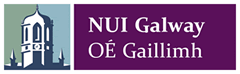 Líon an fhoirm seo más gá athruithe a dhéanamh ar théarmaí agus ar choinníollacha conartha an fhostaí (agus má tá cead faighte más cuí). Cinntigh go mbeidh an fhoirm seo láncheadaithe sula gcuireann tú ar shuíomh Sharepoint TSS í faoin 5ú lá den mhí roimh an mhí ina mbeidh an t-athrú ag teacht i bhfeidhm.  Ní mór cóip den fhoirm seo a thabhairt don fhostaí agus ceann eile a choinneáil ar taifead san aonad. De bhrí go bhfuil go leor iarratas ag teacht chugainn, d’fhéadfadh moill a bheith ar an dearbhú a eisiúint.   Sonraí an Fhostaí Sonraí an Fhostaí Sonraí an Fhostaí Sonraí an Fhostaí Ainm: Uimhir Foirne OÉG (más eol):Scoil/Disciplín/Aonad:Teideal Poist: Foireann Tacaíochta TeagaiscNóta: ná hathraigh an teideal seoTeideal Poist: Foireann Tacaíochta TeagaiscNóta: ná hathraigh an teideal seoAn Chúis atá leis an Athrú An Chúis atá leis an Athrú An Chúis atá leis an Athrú An Chúis atá leis an Athrú Le héifeacht ó:Le héifeacht ó:Go dtí:Go dtí:An Chúis atá leis an Athrú ar an gConradh:       An Chúis atá leis an Athrú ar an gConradh:       An Chúis atá leis an Athrú ar an gConradh:       An Chúis atá leis an Athrú ar an gConradh:       Tuairiscíonn do (Bainisteoir Líne):Costiona(i)d:DMionsonraí Pá agus Uaireanta Oibre Nua  Dearbhaítear gurb í an Íocaíocht seo a leanas atá ag dul leis an bhfostaíocht seo:  Ná luaigh ach na huaireanta breise amháin sa chuid seo, ná luaigh uaireanta an chonartha ar fad: *Ní féidir dul thar an uasmhéid 9 n-uair an chloig teagmhála teagaisc san Ollscoil sa tseachtain Mionsonraí Pá agus Uaireanta Oibre Nua  Dearbhaítear gurb í an Íocaíocht seo a leanas atá ag dul leis an bhfostaíocht seo:  Ná luaigh ach na huaireanta breise amháin sa chuid seo, ná luaigh uaireanta an chonartha ar fad: *Ní féidir dul thar an uasmhéid 9 n-uair an chloig teagmhála teagaisc san Ollscoil sa tseachtain Mionsonraí Pá agus Uaireanta Oibre Nua  Dearbhaítear gurb í an Íocaíocht seo a leanas atá ag dul leis an bhfostaíocht seo:  Ná luaigh ach na huaireanta breise amháin sa chuid seo, ná luaigh uaireanta an chonartha ar fad: *Ní féidir dul thar an uasmhéid 9 n-uair an chloig teagmhála teagaisc san Ollscoil sa tseachtain Mionsonraí Pá agus Uaireanta Oibre Nua  Dearbhaítear gurb í an Íocaíocht seo a leanas atá ag dul leis an bhfostaíocht seo:  Ná luaigh ach na huaireanta breise amháin sa chuid seo, ná luaigh uaireanta an chonartha ar fad: *Ní féidir dul thar an uasmhéid 9 n-uair an chloig teagmhála teagaisc san Ollscoil sa tseachtain Tuigim agus glacaim leis an gcoigeartú seo ar mo chonradh téarma shocraithe bunaithe ar na téarmaí agus ar na coinníollacha fostaíochta atá luaite cheana.  Síniú an Fhostaí:____________________________________		Dáta:________________________ Uimh. PPS an Fhostaí:_________________                              Seoladh ríomhphoist: _________________________Is foirm iarratais ar chonradh í seo agus ní dhéantar conradh bailí di go dtí go mbeidh sí dearbhaithe ag an Oifig AD. Dá réir sin, d’fhéadfadh go dtiocfadh athrú uirthi. Costas measta ar an mbuiséad:          € _________ (Nóta: ní hé seo an tuarastal atá iníoctha leis an bhfostaí)(Uaireanta x Ráta in aghaidh na hUaire) + Saoire Bhliantúil 8% + Forchostais 20%. Déan teagmháil leis an Oifig AD chun cúnamh a fháil más gá.   
Faofa ag:
__________________________________________________              Dáta: ___________________Ceann Disciplín/Scoile/Aonaid (nó a (h)ainmní)
__________________________________________________              Dáta: ___________________              Ball d'Fhoireann Bainistíochta na hOllscoileLiostaigh ainmneacha Bainisteoirí/Riarthóirí Scoile etc ar chóir cóip den rphost ón Oifig AD chuig an bhfostaí ag dearbhú an chonartha a chur chucu mar eolas: 1)____________________________  2) __________________________ 3) _____________________________Tuigim agus glacaim leis an gcoigeartú seo ar mo chonradh téarma shocraithe bunaithe ar na téarmaí agus ar na coinníollacha fostaíochta atá luaite cheana.  Síniú an Fhostaí:____________________________________		Dáta:________________________ Uimh. PPS an Fhostaí:_________________                              Seoladh ríomhphoist: _________________________Is foirm iarratais ar chonradh í seo agus ní dhéantar conradh bailí di go dtí go mbeidh sí dearbhaithe ag an Oifig AD. Dá réir sin, d’fhéadfadh go dtiocfadh athrú uirthi. Costas measta ar an mbuiséad:          € _________ (Nóta: ní hé seo an tuarastal atá iníoctha leis an bhfostaí)(Uaireanta x Ráta in aghaidh na hUaire) + Saoire Bhliantúil 8% + Forchostais 20%. Déan teagmháil leis an Oifig AD chun cúnamh a fháil más gá.   
Faofa ag:
__________________________________________________              Dáta: ___________________Ceann Disciplín/Scoile/Aonaid (nó a (h)ainmní)
__________________________________________________              Dáta: ___________________              Ball d'Fhoireann Bainistíochta na hOllscoileLiostaigh ainmneacha Bainisteoirí/Riarthóirí Scoile etc ar chóir cóip den rphost ón Oifig AD chuig an bhfostaí ag dearbhú an chonartha a chur chucu mar eolas: 1)____________________________  2) __________________________ 3) _____________________________Tuigim agus glacaim leis an gcoigeartú seo ar mo chonradh téarma shocraithe bunaithe ar na téarmaí agus ar na coinníollacha fostaíochta atá luaite cheana.  Síniú an Fhostaí:____________________________________		Dáta:________________________ Uimh. PPS an Fhostaí:_________________                              Seoladh ríomhphoist: _________________________Is foirm iarratais ar chonradh í seo agus ní dhéantar conradh bailí di go dtí go mbeidh sí dearbhaithe ag an Oifig AD. Dá réir sin, d’fhéadfadh go dtiocfadh athrú uirthi. Costas measta ar an mbuiséad:          € _________ (Nóta: ní hé seo an tuarastal atá iníoctha leis an bhfostaí)(Uaireanta x Ráta in aghaidh na hUaire) + Saoire Bhliantúil 8% + Forchostais 20%. Déan teagmháil leis an Oifig AD chun cúnamh a fháil más gá.   
Faofa ag:
__________________________________________________              Dáta: ___________________Ceann Disciplín/Scoile/Aonaid (nó a (h)ainmní)
__________________________________________________              Dáta: ___________________              Ball d'Fhoireann Bainistíochta na hOllscoileLiostaigh ainmneacha Bainisteoirí/Riarthóirí Scoile etc ar chóir cóip den rphost ón Oifig AD chuig an bhfostaí ag dearbhú an chonartha a chur chucu mar eolas: 1)____________________________  2) __________________________ 3) _____________________________Tuigim agus glacaim leis an gcoigeartú seo ar mo chonradh téarma shocraithe bunaithe ar na téarmaí agus ar na coinníollacha fostaíochta atá luaite cheana.  Síniú an Fhostaí:____________________________________		Dáta:________________________ Uimh. PPS an Fhostaí:_________________                              Seoladh ríomhphoist: _________________________Is foirm iarratais ar chonradh í seo agus ní dhéantar conradh bailí di go dtí go mbeidh sí dearbhaithe ag an Oifig AD. Dá réir sin, d’fhéadfadh go dtiocfadh athrú uirthi. Costas measta ar an mbuiséad:          € _________ (Nóta: ní hé seo an tuarastal atá iníoctha leis an bhfostaí)(Uaireanta x Ráta in aghaidh na hUaire) + Saoire Bhliantúil 8% + Forchostais 20%. Déan teagmháil leis an Oifig AD chun cúnamh a fháil más gá.   
Faofa ag:
__________________________________________________              Dáta: ___________________Ceann Disciplín/Scoile/Aonaid (nó a (h)ainmní)
__________________________________________________              Dáta: ___________________              Ball d'Fhoireann Bainistíochta na hOllscoileLiostaigh ainmneacha Bainisteoirí/Riarthóirí Scoile etc ar chóir cóip den rphost ón Oifig AD chuig an bhfostaí ag dearbhú an chonartha a chur chucu mar eolas: 1)____________________________  2) __________________________ 3) _____________________________